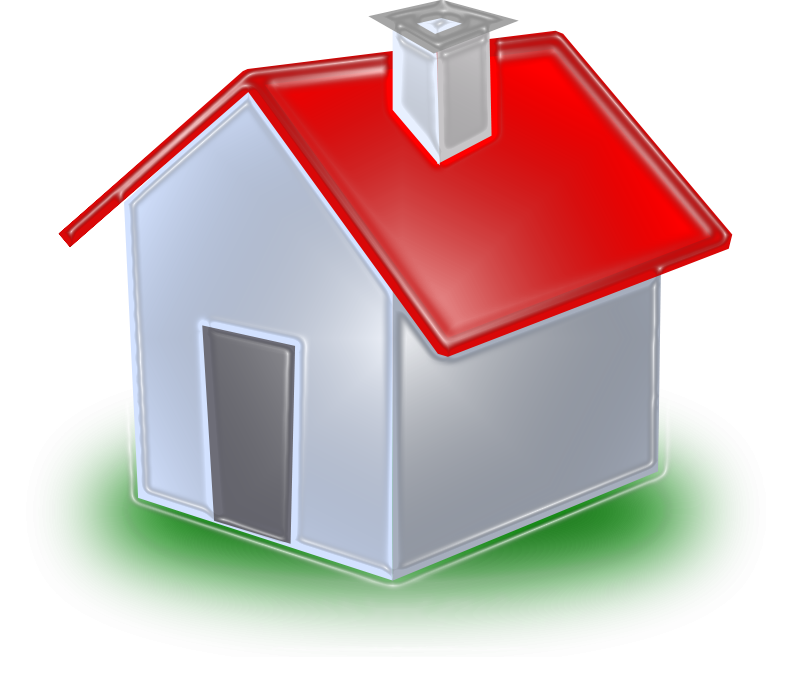 Every word you speak and action you take is either building or tearing down your temple/house. Proverbs 18:21Every person is going to give an account of their words and deeds when they stand before God. Matthew 12:36, 16:27For we are co-workers in God’s service; you are God’s field, God’s building. 1 Corinthians 3:9 Do you not know that your bodies are temples of the Holy Spirit, who is in you, whom you have received from God? You are not your own; 20 you were bought at a price. Therefore, honor God with your bodies. 1 Corinthians 6:19-20